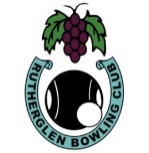 Rutherglen Bowling Club Inc.Executive Committee MeetingMinutesOctober 10th 2016Meeting Opened:	7.00 pmPresent:	 Jan Widdop, John Ross, Ross Rankin, Phil Peers John Crossman, Christine Flanagan, Chris Langdon Apologies:    Apologies Accepted: Moved          Seconded            Cd.	 Minutes: President Ross asked those present if they had read the Minutes and if they were a true account of the previous meeting.Moved: Phil		Seconded: Chris L. That the Minutes as presented are accepted.		Cd.Business arising from the Minutes:Disabled Access:	The steel has arrived Chris to Liase with Geoff Tozer, Noel Murrell and John Crossman to plan the project to start construction.Glass Doors: It was moved by Phil and seconded by Jan that $1500 be set asidefor new glass doors in the future. Cd.Shed Replacement: Work has begunRink Numbers: Ongoing.Mower: Due to the demise of our existing mower, it was moved by Phil and seconded by John C that a new mower be purchased at a cost of $565.Cd.BBQ and shade replacement: It was moved by Phil and seconded by Jan that $3000 be set aside to be done in the future. Cd.Financial Report:President Ross called on the Treasurer to present the financial report for the previous month. Treasurer Jan tabled the report which showed a healthy balance. Moved: Jan 	Seconded: Christine that the Financial Report as presented be accepted.			Cd.Correspondence:The Secretary presented the following Correspondence received and sent for the month:Inwards Correspondence:	The following was received throughout the month:A clearance for Klive Liverton was received from Wodonga to Rutherglen from Bowls Victoria.Notice was received for the AGM of Bowls Victoria on the 24th October2016An invitation was received from the Swanpool Bowling Club for their 50 year celebrations.A newsletter was received from Domina Insurance.A letter was received from the prostrate cancen foundation for a BBQ fundraiser.A letter was received from North East water offering assistance to promote the use of tap waterA letter was received from Indigo Shire with notice of the planned removal of 8 Elm trees.A letter was received from the Victorian Commission for Gambling and Liquor Regulation for more information to be attached to our application.A letter was received from Rutherglen Scouts thanking us for the use of our clubhouse for their AGM.A letter was recived from Bev Reichman concerning tournament flyers exhibited in the ladies toilet.A similar letter was received from Glenice Campbell on the same issueOutwards Correspondence:	The following was the outgoing correspondence for the month:A letter was sent to the Secretary of the O&M Region outling our concerns with regard to constitution breachesA clearance form was sent to Bowls Victoria for Klive Liverton from Wodonga to Rutherglen.Invitation was sent to Uncle Tobys for a bowls night on the 20th October.An invitation was sent to the Flanerys for their function on the 5th NovemberMoved: Chris F		Seconded: John C. That the correspondence as presented be accepted.		Cd.Business Arising from Correspondence:All members of the committee were surprised and dismayed that flyers were exhibited in the ladies toilet.Match Committee to address this issue.John R to send the relevant information to the Commission for Gambling and Liqour RegulationReports:	The following reports were tabled and presented:Greens Report:	Report Tabled:                         Chris and Col now have a system in place with regards to planning the needs of the greens maintenance. It was moved by Phil. and seconded by Jan that a vote of thanks go to the greenkeepers for the hard work under trying conditionsMatch Sub-Committee:	The following points were highlighted from the report:During the month of September we had a total 94 players on the greens.Unfortunately the Poachers Paradise Triples had to be cancelled due to inclement wheather. There was a total of 15 teams registered to play.It was decided that closing times will be midday to avoid phne messages being missed.Roster to remain the same , if somebody is unavailable they will need to arrange for a replacement.Syllabus has gone to the printerInvitations have been sent to our mailing list for the Peg and Estelle’s day. Nancy and Marie to do the envelopes to be sent by post on 28/10/16Bakers Mixed Triples list is up, Jamie to see if Aylean would be available to attend.Draws to be done for the Club Singles on Monday 01/10/16, ll to attend to become familiar with the drawmaker systemEntry forms to go up for the Club Triples events.On Thursday 6th October a request was made to change the draw for the men’s singles to allow Klive Liverton to play in the event.After carefull consideration in a phone hookup the Sub-Committee came to the unamous decision to deny the request.Our reasons for the draw to remain intact are as follows:The list had been displayed for at least a month.Emails had been sent out letting everybody know that the list was on the board.In the week preceeding the closing date there was a ring around to those who did not have their name down.The only reason that Klive would not have reeived a call was that on his clearance form the box was ticked to say that he was to have dual membership playing pennant for Rutherglen and playing Club events at Wodonga. The information we were led to believe was that would be the case.Had the box not have been ticked, he would have received a call.This is not a decision that we have taken lightly, but at the end of the day we need to be fair to all players.Sponsorship Committee:	NilGrants Sub-Committee: President Ross met with Josh Thornton and completed an application for the shades grant from the State Government. The application has been sent and an answer will be known early in the new year.Catering Sub-Committee: The Ladies are keen to have a dinner once per month after pennant practice.Bar Manager’s Report:	All is wellMedia and Website Report:	 Noel requires more information for the website Mid-Week Pennant:		NilWeek-End Pennant:		Practice at YMGCR was a success with Rutherglen winning overall.Moved: Phil		Seconded: John C that the Reports as presented are accepted.			Cd.General Business:	President Ross asked those present for any issues to be raised:New members, Klive Liverton andand Doug Gammon were passedJan: It was moved by Jan and seconded by John C. that the gold coin donation from opening day be sent to the prostrate cancer foundation. There are 11 each of men’s and ladies old shirts left. It was agreed that they be offered for $20 each for the shirts and $40 for the jackets.John C: Has a buyer for the old temprites. All Saints agree to pay with wine  Phil: Concerned at the amount of rubbish being dumped at the back of the shed. Ross to investigate.Closure:Being no further business President Ross declared the meeting closed and thanked all for their attendance and input.Meeting Closed:	8.50 pmNext Meeting:	7:00 pm	Monday 14th. November 2016